Membership Fee: €30 via Paypal on www.iaimh.ie Please note that I-IAMH will not share any of the information above with any third parties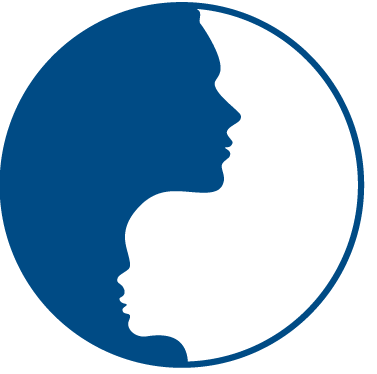                                                              Affiliated with                  IRISH ASSOCIATION FOR                      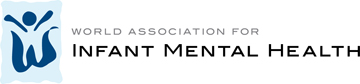         INFANT MENTAL HEALTH                   Membership Application 2019Name:Address:Telephone No:Email:Date of Application:How did you hear about IAIMH?Would you be willing to join a sub- group for specific time limited projects e.g Fund raising, PR, Training, Membership Inclusion? Do you consent to us contacting you in relation to this?Yes/ NoYes/ NoI have read, understand and accept the IAIMH privacy statement:Yes/ No